Lyapota DmytroGeneral details:Certificates:Experience:Documents and further information:Ready to go, at the hands of the OOW documents, consider proposals 2nd. 3rd officer or ABPosition applied for: Able SeamanDate of birth: 03.10.1993 (age: 24)Citizenship: UkraineResidence permit in Ukraine: YesCountry of residence: UkraineCity of residence: BoryspilPermanent address: chervonoarm³yskaContact Tel. No: +38 (066) 857-22-02E-Mail: dima.lyapota@mail.ruU.S. visa: NoE.U. visa: NoUkrainian biometric international passport: Not specifiedDate available from: 15.07.2016English knowledge: GoodMinimum salary: 1000 $ per month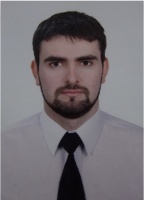 DocumentNumberPlace of issueDate of expiryCivil passportko799666Ukraine00.00.0000Seamanâs passportAB462816Ukraine28.03.2021Tourist passport12655Ukraine08.04.2020TypeNumberPlace of issueDate of expiryCompetency(OOW)12655Ukraine08.04.2020Endorsement of Competency12655Ukraine08.04.2020Basic Safety32235 ksUkraine18.02.2020Proficiency in survival craft24563 ksUkraine22.02.2020Advanced fire fighting20736 ksUkraine15.02.2020Medical first aid11420 ksUkraine25.02.2020Radar Observation & Plotting391 ksUkraine20.02.2020GMDSS Operator12654Ukraine08.04.2020Endorsement of GMDSS12654Ukraine08.04.2020Hazardous Cargo1920 ksUkraine27.02.2020Bridge Team Management7989 ksUkraine01.02.2020The operational use of ecdis1027 ksUkraine26.02.2020PositionFrom / ToVessel nameVessel typeDWTMEBHPFlagShipownerCrewingOrdinary Seaman05.08.2013-27.08.2013Mykola SlavovDry Cargo6355-UkraineUKRRICHFLOTUKRRICHFLOTOrdinary Seaman06.04.2011-18.11.2011Dniper StarPassenger Ship5475-UkraineChervona rutaChervona ruta